Einladung zum Online-ElternabendOhne Smartphone geht nichts mehrDetails zur Durchführung des online-Elternabends «Umgang mit digitalen Medien»Datum:	tt.mm.JJZeit:		hh:mm - hh:mm Uhr (bitte 5-10 Minuten vorher einloggen)Referent:	<Vorname Nachname> (Inhalt Elternabend)Assistenz:	<Vorname Nachname> (Chat Betreuung)Einige Dinge sollten beachtet werden:Datenschutz: Keinen Mitschnitt der Live-Session, keine Aufnahmen.Online-Regeln: Kamera aus, Mikrophon stumm, weiteres werden wir von unserer Seite dann noch anfügen.Tipps zu Online-Tool (Microsoft Teams)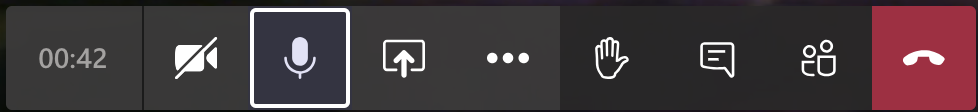 Sie können sich mit der Chatfunktion aktiv einbringen und Fragen stellen.Mit Hand erheben können Sie eine Wortmeldung signalisieren. Bitte nach der Wortmeldung «Hand senken» (Klick auf Handsymbol).Normalerweise ist ihr Mikrophon ausgeschaltet, möchten Sie sich aber in die Diskussion einbringen können Sie das Mikrophon ein/ausschalten.Klicken Sie auf den nachfolgenden Link zur Teilnahme am Elternabend Online<Link Elternabend>Wir hoffen, dass technisch alles funktioniert. Eventuell kann es zu leichten Verzögerungen kommen. Lassen Sie sich dadurch nicht verunsichern. Wochentag, tt.mm.jjjj, hh:mm – hh:mm UhrLiebe Eltern und ErziehungsberechtigteDas Smartphone ist ein fester Bestandteil im Leben von Jugendlichen. Sich mit Freunden austauschen, mit Videos, Musik und Games entspannen und sich in sozialen Netzwerken präsentieren – das macht Jugendlichen Spass. Gleichzeitig haben sie stets Angst, etwas Cooles zu verpassen.
Viele Eltern sind besorgt. Um Ihr Verständnis rund um die Faszination Smartphones, Games, Instagram & Co. zu stärken, laden wir Sie zu einer Entdeckungsreise in die Medienwelten der Teenager ein. Wir geben Ihnen wertvolle Tipps, wie Sie Ihre Tochter/Ihr Sohn im Umgang mit digitalen Medien begleiten können – denn das ist einfacher als Sie denken.Sie erhalten die Gelegenheit, Ihre Fragen zum Thema Medienbegleitung via Chat oder Wortmeldung zu stellen. Der Medienexperte/die Medienexpertin "Vorname Nachname" von Swisscom führt durch den spannenden und praxisorientierten Abend.Wir freuen uns auf Sie!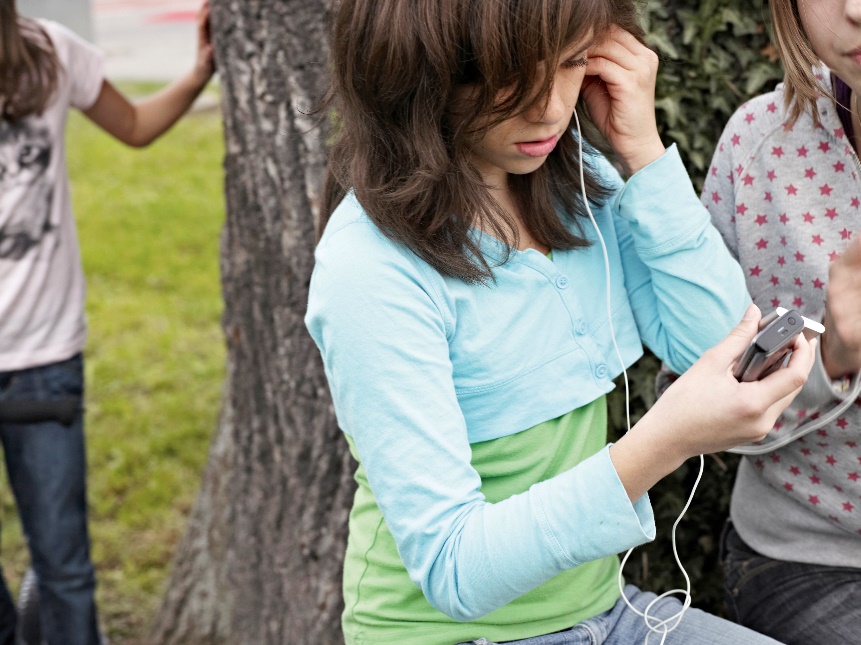 «Vorname Nachname»«Funktion»«Vorname Nachname»«Funktion»